 Financial Aid for Development of a Learning Community (Extracurricular Activities)	Form 1 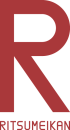 Date of submittal:*	Applications cannot be made for regular curricular class activities*	If your group contains three or more members, please complete the “List of group members (Form 7)” and submit it with your application. Please note that non-regular students, such as exchange students and graduate students cannot hold one of the three key member positions. Financial Aid for Development of a Learning Community (Extracurricular Activities)	Form 1 Please specify the reason why you believe the classification selected above best matches the primary objective of your activity.Financial Aid for Development of a Learning Community (Extracurricular Activities)		Form 1 <Reference> Please answer the following question. *No relevance to the selection process.*SDGsThe “Sustainable Development Goals (SDGs) replace the Millennium Development Goals (MDGs) formulated in 2001 and list the international goals for 2016 through 2030 listed in the 2030 Agenda for Sustainable Development adopted at the UN Summit in September 2015. SDGs are comprised of 17 goals and 169 targets established in order to realize a more sustainable planet and pledge to leave no one behind. SDGs do not only apply to developing nations, but are universal and is something that Japan is also proactively involved in.Developed countries around the world, including the UK and the US are proactively working towards achieving these goals, with private companies and governments establishing SDGs as business indices. While the level of awareness of SDGs in Japan is still relatively low, in January 2017, Shiga prefecture declared that it would participate in SDGs, becoming the first prefecture in Japan to do so. Further, as part of the Ritsumeikan Global Environment Committee Symposium held in November 2016, the university proposed the need for a change from “ECO (environmental conservation)” to one of “sustainability”.Financial Aid for Development of a Learning Community (Extracurricular Activities)		Form 2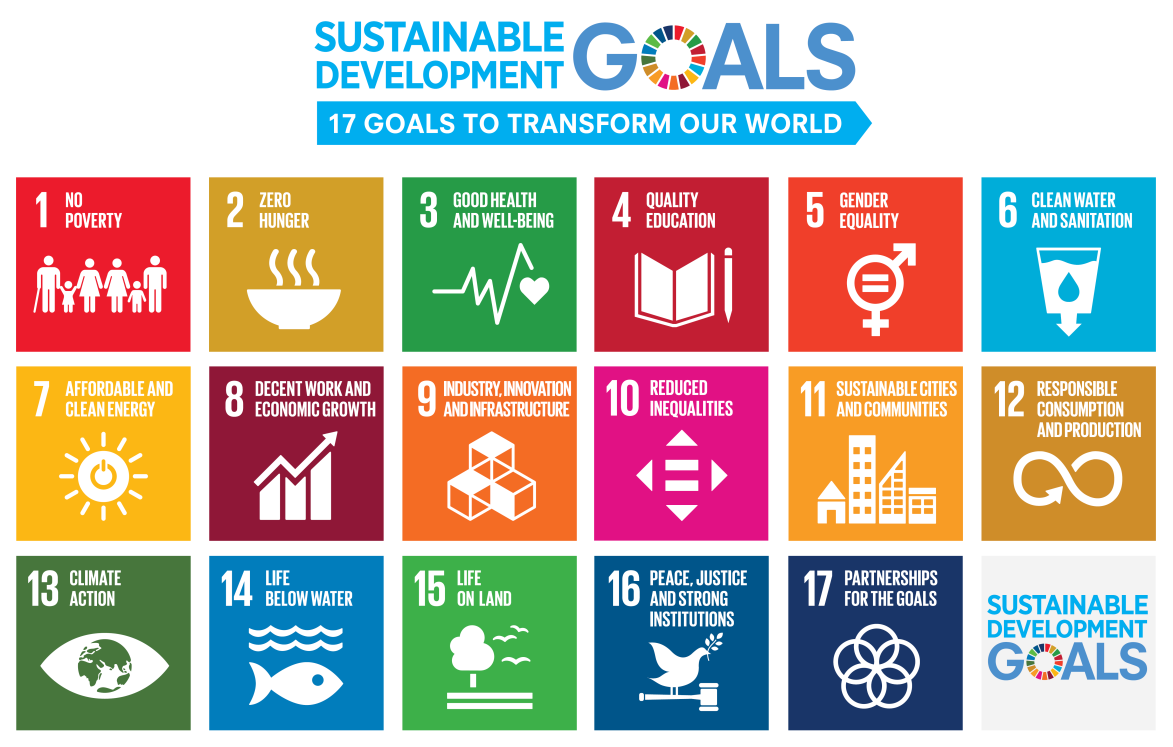 ○	Activity plan*	Clearly specify your objectives and activity plan for the year and enter the “Plan Number” for plans or activities for which you will claim expenses for in the “Estimate of Expenses”.*	Complete your activity plan using no more than two pages (you can adjust the size of each section to fit your plan details).* In the event that you are selected, you are expected to conduct your yearly activities and spend the financial aid provided in accordance with this activity plan. In principle no changes are permitted: please formulate your plans and enter the details here as concretely as possible. Financial Aid for Development of a Learning Community (Extracurricular Activities)	Form 3○	Estimate of expenses*	List below all the necessary expenses for each plan or activity (ensure that the Plan Numbers used in your “activity plan” and this “estimate of expenses” correspond).*	Select which category the expenses fall under from the following and enter it into the expense category section of the form; “Expenses covered under this financial aid” (1) Fees for services (2) Facility usage costs (3) Transportation costs (4) Accommodation costs (6) Insurance premiums (7) Printing costs (8) Freight charges (9) Participation costs →	Please note that there are also “expenses not covered by this financial aid”. Carefully read pages 4-7 of the application guidelines.*	If you have documentation (estimates etc.) that supports claiming an expense, allocate an estimate number and attach it to your estimate of expenses.*	Complete your estimate of expenses using no more than two pages (you can adjust the size of each section to fit your plan details).<Expenses><Revenue>	For reference, please enter any other financial aid or subsidies apart from this aid that you are receiving and any revenue, etc. that you expect to make from your activityFinancial Aid for Development of a Learning Community (Extracurricular Activities)		Form 4[Only for groups that have been selected in past years]○	Summary of activities from previous years and objectives for this year (how you intend to expand on your activities from previous years and points of difference)*	Please specify how your activity this year will expand on activities from previous years and any points of difference.Financial Aid for Development of a Learning Community (Extracurricular Activities)		Form 5○	Remarks from a Faculty/Staff Member (Professor / Associate Professor / staff member with no fixed-term of appointment) Acting as adviser (Form 5)	*To be completed by a faculty/staff member of the university.Financial Aid for Development of a Learning Community (Extracurricular Activities)		Form 6[Only to be used if relevant material is to be submitted with the application]○	Supplementary activity report formComplete the form below and attach it to the top of your application documents. Please ensure all attached material is on A4 paper.Please attach any material that supports the results achieved through your activities, including any awards and publications, such as newspaper or magazine articles, etc. If the activity for your application involves an activity of a group outside the university, please provide information about the group.Financial Aid for Development of a Learning Community (Extracurricular Activities)	Form 7○	List of group members*	Please enter the details of all members of the group (including group representative, vice representative and treasurer)*	Enter M1, M2 or D1, D2 or D3 in the Year column for graduate students.*	Use the same format to enter member details if the number of members in your group exceeds 20.*	If your group contains students from other universities, enter the name of the university and the college (faculty) name in the College (Faculty) column.* Group members who are not undergraduate students of Ritsumeikan University are not eligible to receive this aid. * If your group is selected, you will be required to submit a finalized member list by the end of August 2019. Students cannot be affiliated with more than one group receiving this aid, so should be listed in the application for one of their groups only. Financial Aid for Development of a Learning Community (Extracurricular Activities)		Form 8○	Interview date preference formInterviews will be conducted at BKC in line with the following schedule.The group representative, vice representative, treasurer or if possible all three are required to attend the interview.Groups will be notified of the date and time of their interview through manaba+R on June 11 (Tue).Financial Aid for Development of a Learning Community (Extracurricular Activities)		Form 9[Only to be used if relevant material is to be submitted with the application]○ List of Equipment and Other Expense Items*　If your application includes expenses in the category of equipment or other expense items, please list them below (enter Plan Numbers that correspond with those used in your “activity plan”).*  For expense category, specify either “Equipment” or “Other” and enter the details.　　→Some expenses are not covered by this aid scheme. Please be sure to check p.4-7 of the Application Guideline to confirm.*　If you have documentation (estimates etc.) that supports claiming an expense, allocate an estimate number and attach it to this list.<Expenses>Group nameGroup representativeNameNameStudent ID No. (.............................)College of ..........................., ........ Year studentStudent ID No. (.............................)College of ..........................., ........ Year studentStudent ID No. (.............................)College of ..........................., ........ Year studentStudent ID No. (.............................)College of ..........................., ........ Year studentGroup representativeMobile phone No.Mobile phone No.E-mail address:E-mail address:E-mail address:E-mail address:Group representativeExtra-curricular activities (clubs, etc.):Extra-curricular activities (clubs, etc.):Extra-curricular activities (clubs, etc.):Seminars / research laboratories you are a part of:Seminars / research laboratories you are a part of:Seminars / research laboratories you are a part of:Vice representativeNameNameStudent ID No. (.............................)College of ..........................., ........ Year studentStudent ID No. (.............................)College of ..........................., ........ Year studentStudent ID No. (.............................)College of ..........................., ........ Year studentStudent ID No. (.............................)College of ..........................., ........ Year studentVice representativeMobile phone No.Mobile phone No.E-mail address:E-mail address:E-mail address:E-mail address:Vice representativeExtra-curricular activities (clubs, etc.):Extra-curricular activities (clubs, etc.):Extra-curricular activities (clubs, etc.):Extra-curricular activities (clubs, etc.):Seminars / research laboratories you are a part of:Seminars / research laboratories you are a part of:TreasurerNameNameStudent ID No. (.............................)College of ..........................., ........ Year studentStudent ID No. (.............................)College of ..........................., ........ Year studentStudent ID No. (.............................)College of ..........................., ........ Year studentStudent ID No. (.............................)College of ..........................., ........ Year studentTreasurerMobile phone No.Mobile phone No.E-mail address:E-mail address:E-mail address:E-mail address:TreasurerExtra-curricular activities (clubs, etc.):Extra-curricular activities (clubs, etc.):Extra-curricular activities (clubs, etc.):Seminars / research laboratories you are a part of:Seminars / research laboratories you are a part of:Seminars / research laboratories you are a part of:Faculty/staff member advisor(senior faculty/staff member)CollegeCollegeCollegeNameNameNameNo. of members*Including group representative, vice representative and treasurerPrimary base for activityPrimary base for activityPrimary base for activityPrimary base for activityKinugasa / BKC / OICOther (...................................................)Aid amounts□150,000 yen □300,000 yen □500,000 yen*Selection process and criteria for all amounts are the same. Please select the appropriate amount based on the details of your activity.Where did you learn about this financial aid?□ Flyer/Website	□ manaba+R	□ Continuation from previous years□ SNS	□ Recommended by faculty/staff member	□ Recommended by friend□ University notice board	□ Other (                                                          )Group’s parent body□ Regular curricular class seminar*	□ Club/Circle	□ University peer support group□ Regular curricular class voluntary seminar*	□ Continuation from previous years (                  )□ With friends	□ Other (                                          )*Groups are eligible to apply even if their parent body is a regular curricular class seminar or voluntary seminar, provided the activity objectives/plans are beyond the scope of the regular curriculum.Applications for other scholarships or financial aid(applications lodged by any member of the group)□	+R Challenge Scholarship (Name:                             Student ID No.                  )□	Cross Cultural Exchange Grant (Name:                         Student ID No.                  )□	+R Alumni Association Future Human Resources Development Scholarship 	(Name:                                     Student ID No.                                  )□ Athlete and Creator Development Scholarship 	(Name:                                     Student ID No.                                  )□	There is no member in the group applying or intending to apply for any of the above scholarships or financial aid.○	Financial aid classifications (Please tick one box that best matches the primary objective of your activity.)○	Financial aid classifications (Please tick one box that best matches the primary objective of your activity.)Classification 1Group activity that aims to promote the formation of communities in or outside the school.Classification 2Group activity that aims to address the needs of society based on the university’s educational philosophy.Classification 3Group activity that aims to achieve the objectives of the university educational curriculum.○	Activity theme (Please specify the details of your activity in no more than 45 characters.)○	Activity theme (Please specify the details of your activity in no more than 45 characters.)○	Activity theme (Please specify the details of your activity in no more than 45 characters.)○	Activity theme (Please specify the details of your activity in no more than 45 characters.)○	Activity theme (Please specify the details of your activity in no more than 45 characters.)○	Activity theme (Please specify the details of your activity in no more than 45 characters.)○	Activity theme (Please specify the details of your activity in no more than 45 characters.)○	Activity theme (Please specify the details of your activity in no more than 45 characters.)○	Activity theme (Please specify the details of your activity in no more than 45 characters.)○	Activity theme (Please specify the details of your activity in no more than 45 characters.)○	Activity theme (Please specify the details of your activity in no more than 45 characters.)○	Activity theme (Please specify the details of your activity in no more than 45 characters.)○	Activity theme (Please specify the details of your activity in no more than 45 characters.)○	Activity theme (Please specify the details of your activity in no more than 45 characters.)○	Activity theme (Please specify the details of your activity in no more than 45 characters.)○	Activity objectivePlease provide information on the objective of your activity. Please include the following three points."Objective”, “background, awareness of problems, and reasons behind selecting this objective” and “the impact that achieving your objective and/or the process thereof will have on others”.○	Activity plan / overview (Please specify specific initiatives and your activity plan in order to achieve your activity objective.)<Only for groups derived from initiatives of existing communities or regular curricular classes.>Please specify how your activity under this aid differs from activities of existing groups or regular curricular classes.Select which goal(s) your group activity theme best corresponds to from the 17 SDGs* (you can select multiple goals)Select which goal(s) your group activity theme best corresponds to from the 17 SDGs* (you can select multiple goals)1.	No poverty2.	Zero hunger3.	Good health and well-being4.	Quality education5.	Gender equality6.	Clean water and sanitation7.	Affordable and clean energy8.	Decent work and economic growth9.	Industry, innovation and infrastructure10.	Reduced inequalities11.	Sustainable cities and communities12.	Responsible consumption and production13.	Climate action14.	Life below water15.	Life on land16.	Peace, justice, and strong institutions17.	Partnerships for the goals18.	Does not correspond to any of the goalsObjectivesMonthActivity planPlan number(listed in estimate of expenses)Eg) AprilEg) Oct 9. Eg) Dec 7. Eg) Recruit membersEg) Participate in XX courseParticipation is in order to gather information for the workshop to be implemented in December. Four members will attend the course, which will be held in Kobe. Eg) Implement “XX workshop for elementary school students” at XX Hall in front of Kyoto StationWorkshop is mainly for students from elementary schools in the vicinity of the campus, and designed to achieve activity objective XX. Teachers and parents will also be invited to attend.-12Until March 2019AprilMayJuneJulyAugustSeptemberOctoberNovemberDecemberJanuary 2020FebruaryMarch*Activities up to the March 6 budget settlement are eligible*Plan numberPlan name (item)Expense categoryAmount (estimate)estimates number Main reason for expenseEg) 1Oct 9. Participate in XX courseParticipation costsTransportation costsAccommodation costs10,000 yen20,000 yen24,000 yen―――2,500 yen x 4Enmachi →Kyoto Station → X Station: Shinkansen unreserved seating (11,200 yen one-way x 4 x return)6,000 yen x 1 night x 4Eg) 2Dec 7. Implement “XX workshop for elementary school students”Facility usage costs25,000 yen1XX Hall in front of Kyoto Station (full day)Use of microphone and whiteboardExpense totalExpense totalExpense totalRevenue categoryDetailsAmount (estimate)Main use for revenueRevenue totalRevenue total○	Please enter goals reached or achievements you made in relation to objectives from previous years and the results of your activities.○	Please enter any challenges you face in relation to objectives from previous years.○	Please enter how you intend to resolve any challenges you face in relation to objectives from previous years.College	PositionName	SealMaterial reference numberMaterial descriptionMaterial reference numberDescription of material (title, event name, date achieved, activity period and the role you played, etc.)1122334455NoCollege (Faculty) / Graduate schoolYearStudent ID No.Name[Only where applicable]Affiliated seminars / research laboratories 1group representative2vice representative3treasurer4567891011121314151617181920Group nameYour nameStudent ID No.Contact No. (mobile)June 15 (Sat)June 16 (Sun)Special remarksMorning(9:00-12:00)Afternoon(13:00-18:00)Plan NOPlan name (item)Expense categoryItem nameAmount (estimate)Purpose of useWhy item is essentialHow item will be managedHow item will be stored after activity completionEg)１Dec 7. Implement “XX workshop for elementary school students”EquipmentBasketballs2500yenFor use in basketball tournament in XX workshopOur group’s activities involve exchange with the local community through sports. At the XX workshop we will provide training support for elementary school students in the lead-up to the Kyoto City basketball tournament scheduled for January. X basketballs will be supplied by the basketball club, but this leaves a shortage of Y balls, which need to be purchased.The group’s name will be written on each ball purchased, and they will be stalled in the basketball club’s headquarters and used for future events.The balls will be stored in the XX office with the intent of using them in activities next academic year.Expense totalExpense totalExpense totalExpense total